МУНИЦИПАЛЬНОЕ БЮДЖЕТНОЕ ДОШКОЛЬНОЕ ОБРАЗОВАТЕЛЬНОЕ УЧРЕЖДЕНИЕ
БЫСТРОГОРСКИЙ ДЕТСКИЙ САД «КОЛОБОК» ОБЩЕРАЗВИВАЮЩЕГО ВИДА ХУДОЖЕСТВЕННО-ЭСТЕТИЧЕСКОГО ПРИОРИТЕТНОГО НАПРАВЛЕНИЯ РАЗВИТИЯ ВОСПИТАННИКОВ
Сценарий праздника «Покров Пресвятой Богородицы»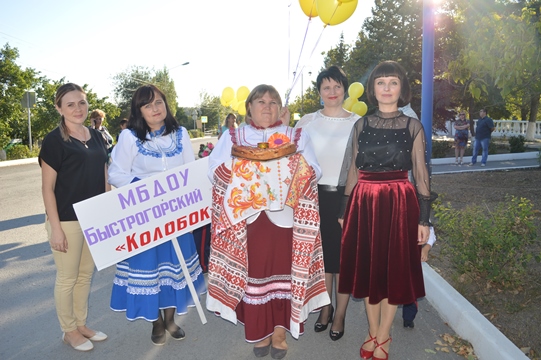 2018гХозяйка: Здорово дневали, казаки и казачки! Все ли вы пожаловали на наш праздник? Веселья вам и радости! Давно вас поджидаем, праздник не начинаем! Все уселись, всем удобно? Тогда и гулянье можно начинать! Пришел к нам октябрь-батюшка принес с собой наш любимый праздник — Покров Богородицы.Уж ты, батюшка Покров,Защити наш дом и кровОт беды-ненастья, непогоды-горести,Отсыпь нам счастья-радости полные горсти!Уж мы тебя рады каждый год встречать,Уж мы тебя станем славить-величать!Ребенок:По осенним седым облакамВошла Богородица в храм.
На колени Она опустилась,Перед образом Сына молилась.Ребенок:И над всеми, кто верить готов,Распростерла святой свой покров.
Он из света небесного свит,Невесом и прозрачен на вид,
Он от скорбей и бед защитит.Песня: «Добрая Мария» «Мы с тобой Казаки»Хозяйка: А что это за праздник Покров Пресвятой Богородицы? Давайте откроем старинную книгу и узнаем.Видео. «История праздника Покров Пресвятой Богородицы »Хозяйка: Казаки всегда почитали этот праздник, как один из самых великих. В этот день на Дону устраивались ярмарки, да веселые гуляния с песнями и плясками.Ребенок:Вот так чудо-чудесаПожелтели все лесаВремя сказочных даровБудем праздновать ПокровРебенок:Осень землю покрываетПестрым праздничным ковром,Так природа поздравляетНас с великим Покровом.Ребенок:Слякоть пусть и бездорожье,Не грусти потупив взор.Празднуют казакиНа Дону ПокровПесня «     Мой дед Казак    »Танец «Эх, Донские Казаки»Хозяйка: Праздник Покрова Божьей Матери отмечается на Дону, у донских казаков с давних пор. К этому дню они старались починить избу, собрать урожай на полях, в садах, огородах. А когда был собран весь урожай, люди веселились, танцевали и пели.Ребенок:Настал батюшка — Покров, 
Настала нам гуляночка.
Выходи скорей плясать
Подыграй тальяночкаТанец казачий      «»  .Хозяйка:Снова музыка звучит!Собирайся, детвора,Ждет казачья вас игра!Игра «Казачьи слова»Ребенок:Сколько раз я зарекаласьПод гармошку песни петь.Как гармошка заиграет,Не могу я усидеть!Ребенок:Есть таланты на Дону,Говорю уверенно!Раз народ еще поет-Знать- не все потеряно.Песня: «  Осень     ».Казачка:Всех, кто с нами пожелаетВеселиться и плясать,В круг скорее приглашаем,Выходите танцевать.Танец: «Бабушки старушки»ЧастушкиНастал батюшка-Покров, Настала нам гуляночка. Скоро – скоро нам сыграет Звонкая тальяночка. Разрешите поплясать, Разрешите топнуть, Неужели в этом доме Половицы лопнут?Девочки, вы девочки, Где берете денежки? Летом ягодки сдаем, А зимою все прядем. Гармонисту – за игру, Ну, а мне – за пляску. Гармонисту – калачей, Мне – баранок связку! Говорят, что я румянюсь, Говорят, что я белюсь, Я при всех в реке умоюсь – А лицом не изменюсь Как по осени ломала Красную калинушку, Во полях снопы я вязала, Надломила спинушку.Танец: « Каблучок  ».Хозяйка: Славно посидели с вами мы, не заметили, как время пробежало, пора прощаться нам.